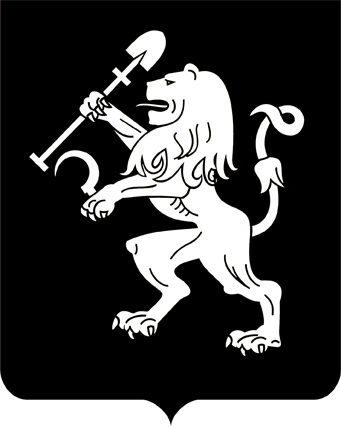 АДМИНИСТРАЦИЯ ГОРОДА КРАСНОЯРСКАПОСТАНОВЛЕНИЕО внесении изменений в постановление администрации города от 16.03.2018 № 161В целях совершенствования правового акта, руководствуясь              статьями 41, 58, 59 Устава города Красноярска,ПОСТАНОВЛЯЮ:1. Внести в приложение к постановлению администрации города от 16.03.2018 № 161 «О порядке предоставления субсидии из бюджета города в целях возмещения затрат в связи с реализацией мероприятий по благоустройству дворовых территорий многоквартирных домов, направленных на формирование современной городской среды» следующие изменения:1) в пункте 1 слова «на 2018–2025 годы» исключить;2) в абзаце первом приложения 1 к Положению о порядке предоставления субсидии из бюджета города в целях возмещения затрат                    в связи с реализацией мероприятий по благоустройству дворовых                 территорий многоквартирных домов, направленных на формирование современной городской среды, слова «на 2018–2025 годы» исключить.2. Настоящее постановление опубликовать в газете «Городские новости» и разместить на официальном сайте администрации города.3. Постановление вступает в силу со дня его официального опубликования и применяется к правоотношениям, возникшим с 01.01.2024.Глава города                                                                               В.А. Логинов06.02.2024№ 71